Curriculum Vitae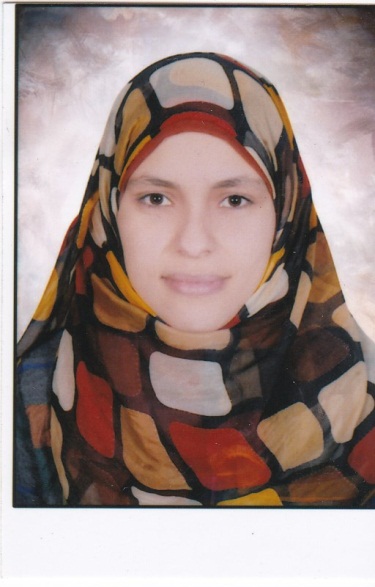 Name: Shimaa Rashad Tawfeek TolbaPosition: DemonstratorBirth Day: 01/07/1992Birth Place: Alktamia, Elbagour, Monufia Governorate, EgyptEmail Address: Shimaa.Rashad@fagr.bu.edu.egGraduate date: 2013Department: Genetics and genetic engineering Faculty of Agriculture/ Benha University/ EgyptDegree: B. Sc.  In agri. sciences (Genetics and genetic engineering)Gender: Female  Master Degree Title: the impact of some fungicides alternatives on the expression of some defense genes for gray mold in tomatoes 